HALAMAN PENGESAHANSISTEM INFORMASI DATA PASIEN RSU LOKAPALA SECARA ONLINETelah diuji didepan Dosen Penguji Skripsi dan dinyatakan diterima sebagai syarat untuk memperoleh Gelar Sarjana Komputer Sekolah Tinggi Manajemen Informatika dan Komputer AKAKOM Yogyakarta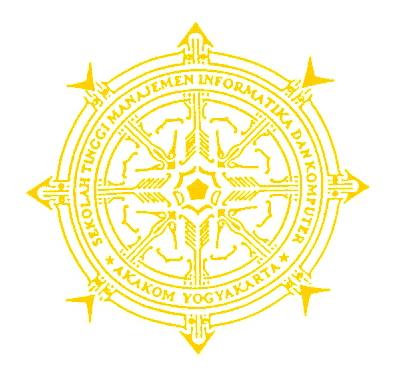 Yogyakarta, … 2011Dewan Penguji 						Tanda TanganSari Iswanti, S.Si, M.Kom  			    1. ……………..L.N. Harnaningrum, S.Si, M.T.      	     	    2. ………………Mengetahui dan Mengesahkan,Ketua Jurusan SI / S1Erna Hudianti P.,S.Si,M.Si